PRESSEINFORMATION Österreich / Wien / zeitgenössische Kunst / Galerie / Mahir Jahmal„Crumbled Portraits“ - OSME Gallery zeigt: „Mahir Jahmal - Face It“Wien, 31.03.2016 – Analoge Fotografie neu interpretiert, zerknüllt und jedes Stück ein Unikat – OSME Gallery präsentiert die neuesten Arbeiten des jungen Wiener Künstlers Mahir Jahmal. Ausgestellt wird eine beeindruckende Serie an Portraits von Persönlichkeiten, wie unter anderen Werner Schreyer oder den Mitgliedern der Band Bilderbuch. Die Vernissage findet am 7. April in den Räumlichkeiten der OSME Gallery, Lerchenfelder Straße 25,  1070 Wien statt.  Der Künstler wird zur Vernissage anwesend sein! Werner Schreyer und die Mitglieder der Band Bilderbuch haben Ihre Anwesenheit bei der Vernissage ebenfalls angekündigt.MAHIR JAHMAL – SOLOAUSSTELLUNG „FACE IT“Bereits im Juni 2015 sorgte Mahir Jahmal mit seiner ersten Solo Show "REMIX“ in der OSME Gallery für Aufsehen in der jungen Wiener Kunstszene. Mehr als 250 Gäste besuchten die Vernissage in der Lerchenfelder Straße im 7. Bezirk. Zahlreiche Anmeldungen für die Vernissage von „FACE IT“  sprechen jetzt schon von sehr hohem Besucherinteresse. Mahir Jahmals fotografischer Stil und der einzigartige Prozess der Entwicklung seiner Werke verwandeln Portraits und Landschaftsbilder in skulpturale Objekte von starker, visueller Ausdruckskraft. Ein wesentliches Thema in seinem Schaffen ist das Durchbrechen stereotyper Darstellungsweisen. Seine frischen und außergewöhnlichen Werke lassen den Blick des Betrachters immer wieder zurückkehren, laden ein, das Gesehene zu hinterfragen und sich tiefer damit auseinanderzusetzen. Ausgehend von der Fotografie, bewegt sich Mahir Jahmal über die Grenzen dieses Mediums hinweg. Es entsteht „erweiterte Fotografie“, oder auch Fotografie die in ein anderes Medium übergehet, ohne es dabei ganz zu verlassen. CORPORATE INFO: „MAHIR JAHMAL - FACE IT“ Mahir Jahmal, 1986 in Wien geboren, studiert seit 2009 an der Universität für Angewandte Kunst. Er lebt und arbeitet in Wien. Das Durchbrechen herkömmlicher Darstellungsweisen in der Fotografie liegt Mahir Jahmals künstlerischem Schaffen zu Grunde. Portrait- oder Landschaftsaufnahmen werden in seinem einzigartigen Prozess entwickelt, mal von vornherein zerknittert, geknüllt und wieder geglättet, mal im Nachhinein in eine reliefartige Form gebracht. Die Veränderung der Oberfläche führt gleichzeitig zu einer Abstraktion des Motivs. Der technisch hochsensible Akt des Fotografierens mündet in einem grobmotorischen Kraftakt. Jahmal gibt seinen Werken einen Körper. "Ich will mit der Gewohnheit brechen", so der Künstler. Der Künstler bereitet für die zweite Soloausstellung in der OSME Gallery eine ganze Serie an Werken vor. Portraits von Persönlichkeiten wie Werner Schreyer, oder die Musikband Bilderbuch, werden in einem einzigartigen Entwicklungsprozess in photographische Skulpturen verwandelt. Es entstehen Arbeiten, die mit reliefartigen Strukturen, Aussparungen und Verschiebungen überraschen und den Betrachter zur tieferen Auseinandersetzung mit den Portraits einladen. Unschwer erkennt man, weshalb Mahir Jahmal sich selbst als "Bildhauer in der Dunkelkammer" bezeichnet. Die ausgestellten Werke sind allesamt Unikate, die im Analogverfahren aufgenommen und entwickelt wurden. Die Vernissage der Ausstellung "FACE IT" findet am Donnerstag, den 7. April 2016 statt. Die Ausstellung läuft vom 8. April bis 1. Mai 2016, Montag bis Freitag von 11.00 bis 18.00 Uhr. CORPORATE INFO: OSME GALLERYDie Räumlichkeiten der OSME Gallery Lerchenfelder Straße 25, 1070 Wien umfassen insgesamt 200m2 Ausstellungsfläche auf zwei Ebenen, in einem Gebäude mit historischer Fassade. Das Galerieprogramm ist auf hochwertige österreichische und internationale zeitgenössische Kunst ausgerichtet. Die beiden Galeristen Othmar Schimek und Sandra Jakovcic stellen in Ihrer Galerie international renommierte Künstler aus, die in Österreich bislang noch nicht gezeigt wurden. Des weiteren vertritt die  Galerie junge österreichische Künstler, widmet Ihnen Ausstellungen in Wien und präsentiert diese auf internationalen Kunstmessen. OSME Gallery ist Montag bis Freitag von 11.00 bis 18.00 Uhr geöffnet. Nähere Infos auch unter: www.osme.at oder unter  www.facebook.com/osmegallery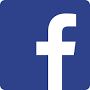 Kontakt für Presseanfragen & Terminvereinbarung OSME GallerySandra JakovcicLerchenfelder Str. 251070 Wien +43 1 890 3260 press@osme.atwww.osme.atBildinfo:Werner Schreyer	Osazua (Sylvester Odiase)	Maurice Ernst2016	2015	2016Barytabzug	Barytabzug	Barytabzug	115 x 130 cm	50 x 60 cm	122 x 144 cmUnikat	Unikat	Unikat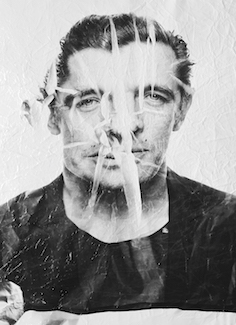 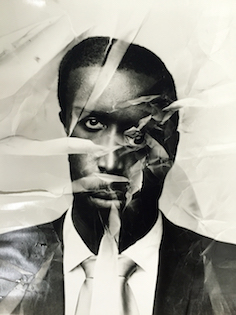 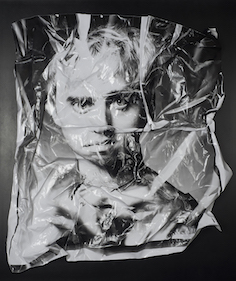 